      Curriculum Vitae Full name: The Anh Pham Email: anhpth@ntu.edu.vnDepartment of Business AdministrationFaculty of EconomicsNha Trang University02 Nguyen Dinh Chieu St., Nha Trang City, VietnamEDUCATION2012-2018: PhD in Development EconomicsUniversity of Economics Ho Chi Minh City, Viet Nam2006-2009: Master in Fisheries EconomicsNha Trang University, Viet Nam1996-2001: Bachelor in Fisheries EconomicsNha Trang University, Viet NamRESEARCH INTERESTSForeign direct investment, externalities/spillovers, labour economics, human resource management.RESEARCH EXPERIENCEResearch collaborators: Analysis of demand structure of meat and fish products - Empirical study according to econometric approach for the case of Vietnam. (1/2013-12/2014)TEACHING RESPONSIBILITY  Undergraduate: Human resource management, Risk management  Graduate:PUBLICATIONS and PRESENTATIONSJournals Phạm, T.A and Nguyễn, T.H. (2017). The role of FDI and enterprise characteristics in exporting of Vietnamese enterprises, Journal of Economic Development 28(1), 05-23. Nguyễn, T.H and Phạm, T.A. (2016). Spillover of technology from FDI and determinants: The case of Vietnamese enterprises, Journal of Economic Development 27(8), 02-20. Pham, T.A., Nguyen, D.T.H. and Pham, T.L. (2013). Applying the Probit model in analysing Vietnamese firms’ export decisions. Journal of Economic Information and Forecasting, 94, 15-22. Pham, T.A. and Nguyen, D.T.H. (2013). Bounds testing approach to cointegration: A re-examination of FDI and growth in Vietnam. Journal of Economic Development, 218, 94-113. Pham, T.A. and Nguyen, D.T.H. (2013). Human resource management and employee commitment to enterprises. Journal of Economics and Business, 29, 24-34. Nguyen, D.T.H. and Pham, T.A. (2012). Export spillovers from FDI to Vietnam’s manufacturing industry. Journal of Economic Development, 263, 11-19.  Nguyễn, T.C and Pham, T.A. (2010). Assessing the risk of bankruptcy of seafood processing enterprises listed on Vietnam's stock market, Journal of Fisheries Science and Technology (2), 27-33. Presentations: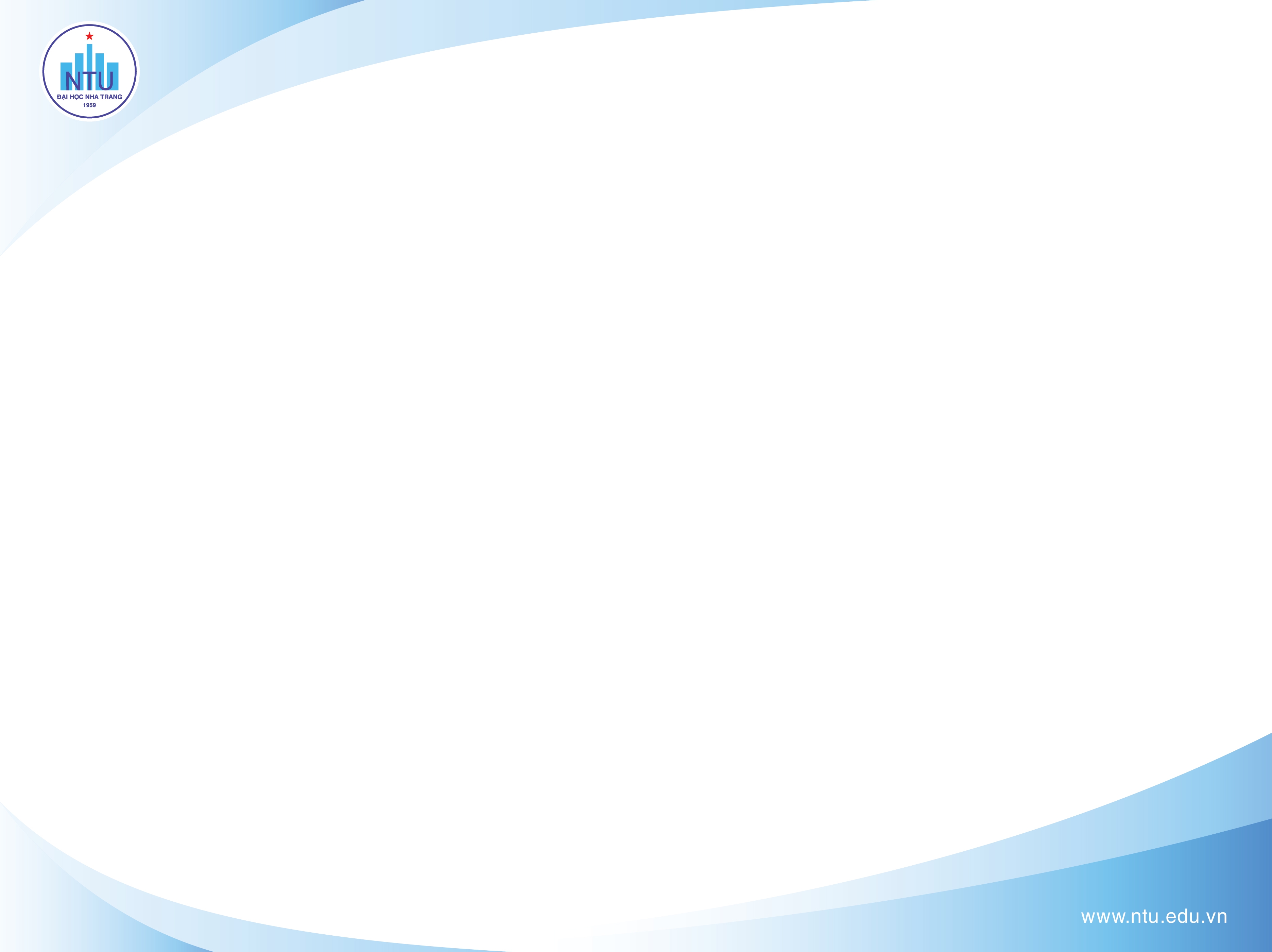 